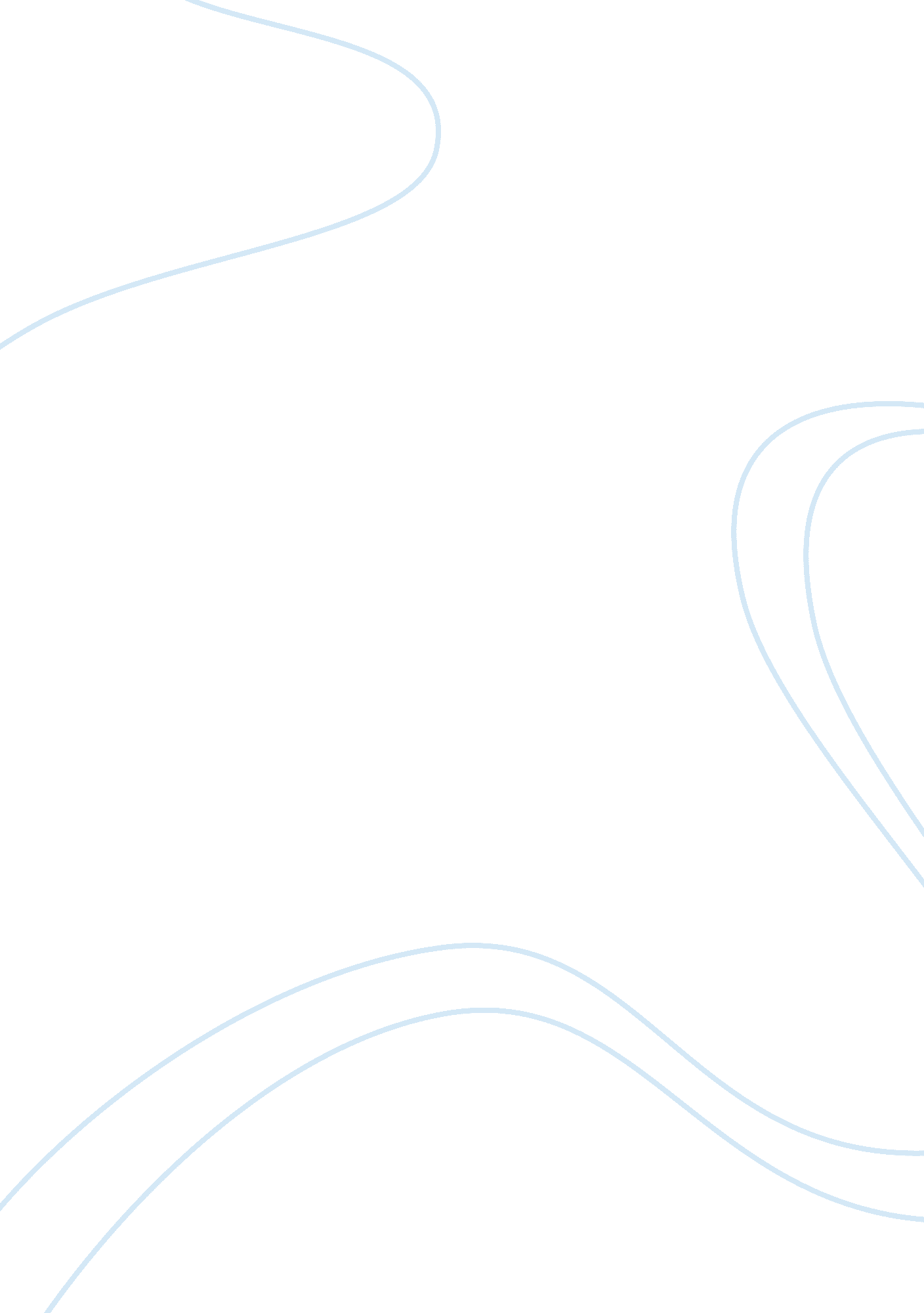 The millennium development goals mdgs sociology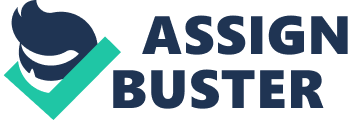 Contents The Glass ceiling The Millennium Development Goals are an incorporate set of eight ends and 18 time-bound marks for widening the benefits of globalisation to the universe ‘ s poorest citizens. The ends aim to excite existent advancement by 2015 in undertaking the most urgent issues confronting developing states – poorness, hungriness, unequal instruction, gender inequality, kid and maternal mortality, HIV/AIDS and environmental debasement. UNDP helps states formulate national development programs focused on the MDGs and chart national advancement towards them through the MDG coverage procedure ( Wacc, 2006 ) . In most underdeveloped states, gender inequality is a major obstruction to run intoing the MDG marks. In fact, accomplishing the ends will be impossible without shuting the spreads between adult females and work forces in footings of capacities, entree to resources and chances, and exposure to force and struggle. Millennium Development Goal 3 is ‘ to promote gender equality and empower adult females ‘ . The end has one mark: ‘ to eliminate gender disparity in primary and secondary instruction, sooner by 2005 and to all degrees of instruction no subsequently than 2015 ‘ . Four indexs are used to mensurate advancement towards the end: the ratio of misss to boys in primary, secondary and third instruction ; the ratio of literate adult females to work forces in the 15-to 24-year-old age group ; the portion of adult females in pay employment in the non-agricultural sector ; and the proportion of seats held by adult females in national parliaments. The being of a separate end on gender equality is the consequence of decennaries of protagonism, research and coalition-building by the international adult females ‘ s motion. Its really being demonstrates that the planetary community has accepted the centrality of gender equality and adult females ‘ s authorization to the development paradigm- at least at the rhetorical degree. “ Gender inequality means inequality between work forces and adult females in accessing the bing resources ” ( Saroukhani 1991: 673 ) . In the position of Krammara & A ; Treicehr “ any sort of behaviour, policy, linguistic communications, and other actions that represents a fixed, comprehensive, and institutionalised position in respect to adult females as inferior existences, means gender inequality ” . ( 1985: 185 ) . Therefore, gender inequality refers to the differences between work forces and adult females in having societal and economic advantages which is frequently to the benfit of work forces at the disbursal of adult females, which means work forces take high quality over adult females. Work force and adult females see the universe of work rather otherwise. Wage disparities, occupational sex segregation, and gender differences in authorization, for illustration, are good recognized ( e. g. , Padavic and Reskin 2002 ) . Despite distinguished alterations in work, meaningful differences in these countries remain relentless characteristics of modern-day society ( England 2006, 2010 ) . While there are surely other factors at drama, this paper focuses on favoritism in a assortment signifiers, including in hiring ( Gorman 2005 ; Goldin and Rouse 2000 ) , publicities ( Olson and Becker 1983 ) , rewards ( Meitzen 1986 ) , glass ceiling, and every bit good as sexual torment ( Welsh 1999 ) . Of class, documenting the modern-day happening of gender favoritism in employment is merely a first measure. As Reskin ( 2000, 320 ) argues, “ We need to travel beyond showing that employment favoritism exists, and look into why it persists in work organisations. ” We must look at procedures that lead to unequal results for adult females and work forces. The existent challenge is to bring out how favoritism unfolds in existent work scenes. The issue of gender inequality can be considered as a cosmopolitan characteristic of developing countries. One of the countries of disparity between males and females is related to the difference in their employment position which is present through occupational segregation, gender-based pay spreads, and adult females ‘ s unequal image in informal employment, unpaid work and higher unemployment rates ( UNFPA, 2005 ) . As adult females in developing states have low position in the community, the activities they perform tend to be valued less ; and adult females ‘ s low position is besides perpetuated through the low value placed on their activities ( March et al. , 1999 ) . In the instance of Mauritius, even though there has been a rapid alteration in the society where adult females have reached a high degree and keep position such as Judges, Directors, Engineers which were unconceivable to be the Fieldss where adult females could emerged ; there are still some business where adult females are entangled in the civilization norms and could non take the lead. For illustration, there are some sectors such as Fire Men at the Fire Services where there are no female officers. There are less adult females who work as Electrician, Plumber or even Carpenter, as these businesss do non let adult females to execute good due to their physical strength. Besides there is no uncertainty that there are administrations which are gender biased. Most of the administrations are wholly regulations by male managerial civilization as when administrations were foremost performed ; merely males were in the paid workforce. A Despite there has been an increased in the instruction field at all degree and the addition of adult females in the work force, there has been a minor alteration to the work forces dominated civilization in the workplace where adult females are still treated as inferior agents. Our survey focused on how gender inequality still has an impact on the Mauritanian female within the workplace. General context An Overview of Gender Inequality in Developing States The issue of gender inequality can be considered as a cosmopolitan facet of developing states. Unlike adult females in developed states who are, in comparative footings, economically empowered and have a powerful voice that demands an audience and positive action, adult females in developing states are by and large soundless and their voice has been stifled by economic and cultural factors. Economic and cultural factors, together with institutional factors province the gender-based division of labor, rights, duties, chances, and entree to and command over resources. Education, literacy, entree to media, employment, determination devising, among other things, are some of the countries of gender disparity. One of the countries of disparity between males and females is related to the difference in their employment position which is distinguishable by occupational segregation, pay inequality, and adult females ‘ s unequal representation in informal business, unpaid work and higher unemployment rates ( UNFPA, 2005 ) . As adult females in developing states have low position in the community, the activities they perform tend to be valued less ; and adult females ‘ s low position is besides perpetuated through the low value placed on their activities ( March et al. , 1999 ) . In-depth analysis of DHS by Hindin ( 2005 ) showed that merely 17 % of adult females in Zimbabwe, 12 % in Zambia and 4 % in Malawi have higher position occupation than their spouses. The several per centums of adult females whose spouses have higher position occupations are 52, 43 and 53. Womans are besides overrepresented in the informal sector. In Sub-Saharan Africa, 84 % of adult females ‘ s non-agricultural employment is informal compared to 63 % of work forces ‘ s. The figure is found to be 58 % and 48 % for adult females and work forces, severally in Latin America ( UNFPA, 2005 ) . Studies by and large show that adult females are more likely to be engaged in work which is for longer hours than work forces. For case, in 18 of the 25 states in Sub-Saharan Africa, greater than 50 % of adult females were employed and even in six of these states the per centum of employed adult females was greater than 75 % ( Mukuria et al., 2005 ) . However, as most of the employed adult females work in agricultural and other activities which are largely considered to be holding limited or no fiscal returns, their employment does non lend much to their position in the workplace. Therefore, adult females in those states are dependent on their spouses in most facets of their life. In malice of its importance in enabling adult females to acquire entree to information about personal wellness behaviors and patterns, family, and community, the per centum of adult females exposed to different types of media is limited in most underdeveloped states. Women ‘ s limited entree to instruction, employment chance, and media, attached with cultural factors, reduces their determination doing power in the society in general and in a family in peculiar. Sing their engagement in determination devising at national degree, though the figure of adult females in national parliaments has been increasing, no state in the universe has yet achieved gender para. Harmonizing to the millenary indexs data base of the United Nations, cited in the UNFPA ( 2005 ) , the per centum of parliamentary seats held by adult females in 2005 was 16 % at universe degree, 21 % in developed states, and 14 % in developing states. This low representation of adult females in national parliaments could be due, among others, to type of electoral systems in different states, adult females ‘ s societal, economic position and beliefs about adult females ‘ s topographic point in the household and society, and adult females ‘ s dual duties for work and household ( UNFPA, 2005 ) . Womans are underrepresented in the formal sector of employment. The study conducted by the Central Statistical Authority ( CSA, 2004 ) showed that adult females account for less than half ( 43 % ) of the entire employees in the state. Sing the per centum of female employees from the entire figure of employees by employment type, the highest was in domestic activities ( 78 % ) and followed by unpaid activities ( 59. 3 % ) . In other types of formal employment ( e. g. authorities, NGOs, private organisations ) , the per centum of female workers is less than 35. On the other manus, the study showed overrepresentation of female workers in the informal sector. About 58 % of working adult females work in the informal sector whereas the per centum of working work forces in the informal sector was 37. 7 % ( ibid ) . The dislocation of the federal authorities employees by occupational groups besides indicated gender disparity. From federal authorities employees found in the clerical and financial type of occupations 71. 3 % were female, while the per centum of females was somewhat more than half ( 51 % ) in custodial and manual type of occupations. Womans make up 25 % and 18 % of the administrative and professional and scientific occupation classs, severally, bespeaking that upper and in-between degree places are overpoweringly dominated by work forces ( Federal Civil Service Commission, 2005 ) . This concentration of adult females in the informal sector and low degree places has deduction on their net incomes. In this respect, the study showed four out of 10 adult females civil retainers earn Birr 300 a month compared to two out of 10 for work forces ( Federal Civil Service Commission, 2005 ) . Ethiopian adult females ‘ s entree to mass media is one of the lowest. In their DHS comparative study, Mukuria et Al. ( 2005 ) show that, among 25 Sub-saharan African states. Chapter 2 Component of gender inequality-horizontal and perpendicular segregation Jonung ( 1984, p. 45 ) defines the presence of occupational gender segregation as when adult females and work forces are given different businesss that is dependable with their overall portions of employment, irrespective of the nature of occupation that they have. Gender segregation mean when the per centum of one gender is higher than that of males and females in an business. It reflects the gender differences in employment chance. The figure of business with segregation against adult females is far greater than the figure of businesss with segregation against work forces. Occupational gender segregation consists of two chief component dimensions known as horizontal and perpendicular segregation ( Blackburn et al, 2000 ) . Horizontal segregation is known as under or over representation of certain group in the workplace which is non ordered by any standard ( Bettio and Verashchagina, 2009 ) . Harmonizing to Anker ( 1998 ) horizontal segregation is an absolute and cosmopolitan feature of modern-day socio-economic systems. It focuses chiefly when work forces and adult females possess different physical, emotional and mental capablenesss. Such favoritism occurs when adult females are categorized as less intelligent, hormonal and sensitive ( Acker 1990 ) . Womans are labeled as undependable and dependent workers when they are pregnant. They are less competent as they will non work as long and hard as others. They become more nerve-racking and reasonable to tiny issues go on in the workplace. Martin ( 1994 ) declared that in masculine direction manner, most of the clip adult females possess ‘ soft accomplishments ‘ and work forces possess ‘ hard accomplishments ‘ . It is this construct which creates gender segregation in the workplace. Vertical segregation referred to the under or over representation of a clearly identifiable group of workers in the workplace at the top of an telling based on ‘ desirable ‘ properties such as income, prestigiousness, authorization and power. Huffman ( 1995 ) finds that adult females do non possess plenty supervisory authorization at work, in instruction, occupational experience and prestigiousness. One ground that adult females lack authorization is because most adult females are more concentrated in female-dominated businesss which comprise fever place of authorization than male-dominated businesss. Furthermore, it is viewed that work forces ‘ s have greater position value, that is work forces ‘ s personality are more valuable than adult females ‘ s and they are much more skilled. ( Broverman et al. 1972 ; Deaux and Kite 1987 ; Eagly 1987 ) . Work force possess more powerful place in the workplace ( Bridges & A ; Nelson 1989 ) . Women ‘ s pay rates are lower than work forces ‘ s even if their makings are similar. As adult females enter in the workplace, this reduces the degree of prestigiousness related with the undertaking and work forces leave these businesss. Sexual activity discrimination-discrimination, torment and glass ceiling In many parts of the universe, adult females have experienced discoveries in their rights in employment. Despite these progresss, adult females from every state and civilization continue to confront sex favoritism and sexual torment in the workplace. The international community has recognized both favoritism based on sex in the footings and conditions of employment and sexual torment as misdemeanors of the cardinal human rights of adult females ( Gudrun and Danya, 1998 ) . Although sex favoritism is prohibited by jurisprudence, it continues to be a widespread job for working adult females. There are three signifiers of sex favoritism that have an consequence on adult females in organisations: open favoritism, sexual torment and the glass ceiling. Each has negative effects on adult females ‘ s position and ability to execute good at work. Overt favoritism Overt favoritism is defined to do gender as a decisive factor for employment-related determinations. This type of favoritism was targeted by Title VII of the Civil Rights Act of 1964, which prohibited doing determinations based on sex in employment-related affairs such as hiring, fire, and publicities. It consist such behaviors as to decline to engage adult females, to pay them inequitably or even to maneuver them to “ adult females ‘ s occupations ” . Overt favoritism besides led to occupational sex segregation where occupations are classified by low wage, low position and short calling ladders ( Reskin, 1997 ) . Sexual Harassment MacKinnon ( 1979: 1 ) defined sexual torment as “ the unwanted infliction of sexual demands in the context of a relationship of unequal power ” . As in open favoritism, sexual torment is a relentless gendered job for adult females in the workplace around the universe. Sexual torment is a type of sex favoritism, but one manifestation of the larger job of employment-related favoritism against adult females. It now appears obvious that sexual torment is a signifier of sex favoritism. There are three psychological dimensions of sexual torment that continued to prevail worldwide: sexual coercion, gender torment and useless sexual attending ( ( Fitzgerald et al. , 1995 ; Gelfand et al. , 1995 ) . The instance of sexual torment in the workplace is chiefly due to obtain more power and position than the opposite sex ( e. g. , Baugh, 1997 ; McKinney, 1992 ; Piotrkowski, 1998 ; Riger, 1991 ; Welsh, 1999 ) Statistical favoritism is another signifier of sex favoritism in the workplace, it consists of sex-typed occupation assignment ( i. e. “ error favoritism ” -Aigner & A ; Cain 1977, England & A ; McCreary 1987, Bielby & A ; Baron 1986a ) . For illustration, employers put work forces into occupations which consist physical demands and adult females into occupations demanding societal accomplishments ( Bielby & A ; Baron 1984, Farkas et al 1991 ) . However, employers introduce gender segregation in occupation assignments exceeds proficient or economic justifications: within the “ mixed-sex ” businesss that either sex could presumptively execute, little differences in occupation demands were accompanied by big differences in sex composing ( Bielby & A ; Baron 1986a: 782 ) . The Glass ceiling The term ‘ the glass ceiling ‘ was coined in a 1986 Wall Street Journal study on corporate adult females. The glass ceiling is a construct that most often refers to invisible or unreal barriers that do non let adult females from progressing past a certain degree in corporations, authorities, instruction and non-profit-making organisation ( Federal Glass Ceiling Commission -FGCC, 1997 ; Morrison and von Glinow, 1990 ) . These barriers reflect “ favoritism… a deep line of limit between those who prosper and those left buttocks. ” The glass ceiling is the “ unobserved, yet unbreachable barrier that keeps minorities and adult females from lifting to the upper rounds of the corporate ladder, irrespective of their makings or accomplishments ” ( Federal Glass Ceiling Commission 1995b: 4 ; accent added ) . This official description suggests that the definition of glass ceiling must cognize that it reflects occupation inequality that is unexplained by a individual ‘ s past “ makings or accomplishments ” ; it reflects labour market favoritism, non merely labour market inequality. For the intent of this survey, the glass ceiling construct is discussed sing adult females who suffer from favoritism in the workplace. The usual method to cognize where there is favoritism is to look for inequalities that are unexplained by anterior personality of the employees. Inequalities that originate from past favoritism in instruction or preparation or from picks that people make to prosecute nonmarket ends such as household, voluntary work or leisure are non by and large measured as portion of a glass ceiling. Therefore, glass ceiling inequality represents a gender or racial difference that is non explained by other job-relevant features of the employee. The glass ceiling is a 3rd type of favoritism that affects adult females in the workplace and it is an of import factor for adult females who do non acquire adequate entree to power and position in organisations. It besides includes gender stereotypes, deficiency of chances for adult females to acquire publicity and prevent adult females to acquire higher income than work forces. 